NAMEPROFESSIONYEAR OF BIRTHNATIONALITYPOSITIONLANGUAGES:::::::::::: RaminaArchitect1969BritishOwner/Partner GriDesign llc.Design Director (part/time)English, Farsi (spoken)Ramina.364410@2freemail.com 	 RaminaArchitect1969BritishOwner/Partner GriDesign llc.Design Director (part/time)English, Farsi (spoken)Ramina.364410@2freemail.com 	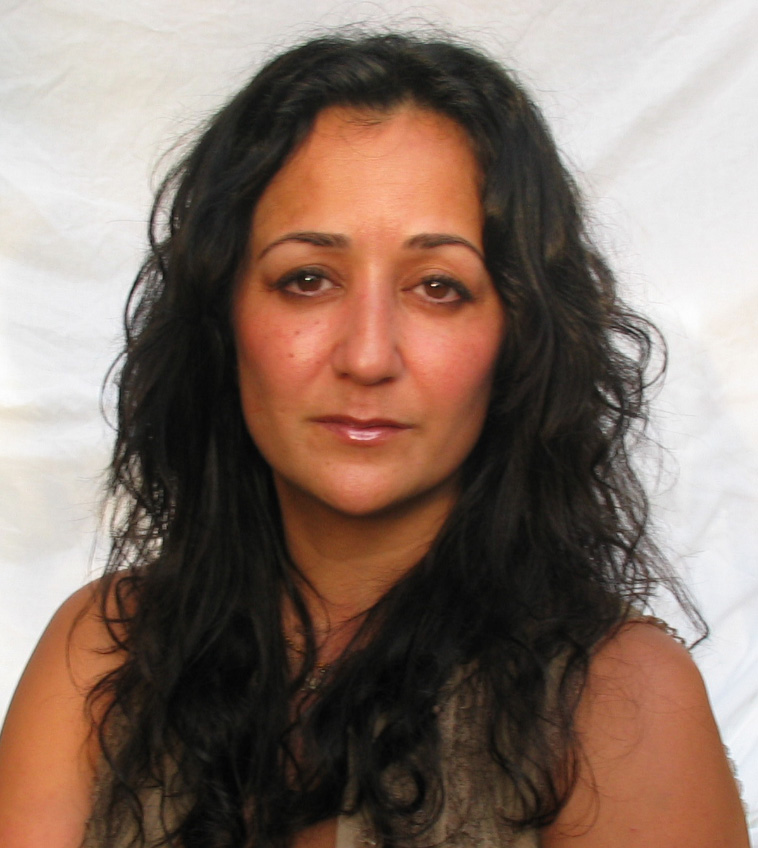 1988 - 1992  RIBA Part I PCL (University of Westminster, London)1988 - 1992  RIBA Part I PCL (University of Westminster, London)1988 - 1992  RIBA Part I PCL (University of Westminster, London)1988 - 1992  RIBA Part I PCL (University of Westminster, London)1988 - 1992  RIBA Part I PCL (University of Westminster, London)1988 - 1992  RIBA Part I PCL (University of Westminster, London)1988 - 1992  RIBA Part I PCL (University of Westminster, London)1988 - 1992  RIBA Part I PCL (University of Westminster, London)1988 - 1992  RIBA Part I PCL (University of Westminster, London)1988 - 1992  RIBA Part I PCL (University of Westminster, London)1988 - 1992  RIBA Part I PCL (University of Westminster, London)1988 - 1992  RIBA Part I PCL (University of Westminster, London)1988 - 1992  RIBA Part I PCL (University of Westminster, London)1993 - 1996  Diploma (Architecture), RIBA (Kingston University, UK)1993 - 1996  Diploma (Architecture), RIBA (Kingston University, UK)1993 - 1996  Diploma (Architecture), RIBA (Kingston University, UK)1993 - 1996  Diploma (Architecture), RIBA (Kingston University, UK)1993 - 1996  Diploma (Architecture), RIBA (Kingston University, UK)1993 - 1996  Diploma (Architecture), RIBA (Kingston University, UK)1993 - 1996  Diploma (Architecture), RIBA (Kingston University, UK)1993 - 1996  Diploma (Architecture), RIBA (Kingston University, UK)1993 - 1996  Diploma (Architecture), RIBA (Kingston University, UK)1993 - 1996  Diploma (Architecture), RIBA (Kingston University, UK)1993 - 1996  Diploma (Architecture), RIBA (Kingston University, UK)1993 - 1996  Diploma (Architecture), RIBA (Kingston University, UK)1993 - 1996  Diploma (Architecture), RIBA (Kingston University, UK)EXPERIENCE RECORDEXPERIENCE RECORDEXPERIENCE RECORDEXPERIENCE RECORDEXPERIENCE RECORDEXPERIENCE RECORDEXPERIENCE RECORDEXPERIENCE RECORDEXPERIENCE RECORDEXPERIENCE RECORDEXPERIENCE RECORDEXPERIENCE RECORDEXPERIENCE RECORDRamina Rezaie qualified as an Architect in the UK in 1996. During over 15 years experience, Ms. Rezaie has extensive years involvement from inception to completion of projects, concept development and responsible for a variety of projects in the field of Architecture and Interior Design in UK and Europe in one of the top ten commercial multi-disciplined architectural companies in London. And in recent years based in Dubai, UAE has managed several projects, which include speculative commercial developments, mixed-use & residential developments, education, high-rise, high density, maximizing plot potential of large scale master planning and urban design projects, feasibility documentation, and Interior Design in the Middle East.Ramina founded GriDesign llc in the UK and opened a branch with her partners in Dubai, UAE in 2010; concentrating the business on interior Design, private villas and Concept Vision for large speculative developments.Ramina has a passion to create a space for people to live in, interact and respond to by promoting high-level design with the use of form, scale, proportion, symmetry, materials and detailing. To add interest for the user she advocates views, focal points, layering to create light and shade in design proposal.Ramina’s willingness to share her passion in her field and provide direction and guidance to up and coming architects and designers’ has engaged in mentoring architectural work placement students from American University of Sharjah and University of Westminster UK in previous years.Ramina Rezaie qualified as an Architect in the UK in 1996. During over 15 years experience, Ms. Rezaie has extensive years involvement from inception to completion of projects, concept development and responsible for a variety of projects in the field of Architecture and Interior Design in UK and Europe in one of the top ten commercial multi-disciplined architectural companies in London. And in recent years based in Dubai, UAE has managed several projects, which include speculative commercial developments, mixed-use & residential developments, education, high-rise, high density, maximizing plot potential of large scale master planning and urban design projects, feasibility documentation, and Interior Design in the Middle East.Ramina founded GriDesign llc in the UK and opened a branch with her partners in Dubai, UAE in 2010; concentrating the business on interior Design, private villas and Concept Vision for large speculative developments.Ramina has a passion to create a space for people to live in, interact and respond to by promoting high-level design with the use of form, scale, proportion, symmetry, materials and detailing. To add interest for the user she advocates views, focal points, layering to create light and shade in design proposal.Ramina’s willingness to share her passion in her field and provide direction and guidance to up and coming architects and designers’ has engaged in mentoring architectural work placement students from American University of Sharjah and University of Westminster UK in previous years.Ramina Rezaie qualified as an Architect in the UK in 1996. During over 15 years experience, Ms. Rezaie has extensive years involvement from inception to completion of projects, concept development and responsible for a variety of projects in the field of Architecture and Interior Design in UK and Europe in one of the top ten commercial multi-disciplined architectural companies in London. And in recent years based in Dubai, UAE has managed several projects, which include speculative commercial developments, mixed-use & residential developments, education, high-rise, high density, maximizing plot potential of large scale master planning and urban design projects, feasibility documentation, and Interior Design in the Middle East.Ramina founded GriDesign llc in the UK and opened a branch with her partners in Dubai, UAE in 2010; concentrating the business on interior Design, private villas and Concept Vision for large speculative developments.Ramina has a passion to create a space for people to live in, interact and respond to by promoting high-level design with the use of form, scale, proportion, symmetry, materials and detailing. To add interest for the user she advocates views, focal points, layering to create light and shade in design proposal.Ramina’s willingness to share her passion in her field and provide direction and guidance to up and coming architects and designers’ has engaged in mentoring architectural work placement students from American University of Sharjah and University of Westminster UK in previous years.Ramina Rezaie qualified as an Architect in the UK in 1996. During over 15 years experience, Ms. Rezaie has extensive years involvement from inception to completion of projects, concept development and responsible for a variety of projects in the field of Architecture and Interior Design in UK and Europe in one of the top ten commercial multi-disciplined architectural companies in London. And in recent years based in Dubai, UAE has managed several projects, which include speculative commercial developments, mixed-use & residential developments, education, high-rise, high density, maximizing plot potential of large scale master planning and urban design projects, feasibility documentation, and Interior Design in the Middle East.Ramina founded GriDesign llc in the UK and opened a branch with her partners in Dubai, UAE in 2010; concentrating the business on interior Design, private villas and Concept Vision for large speculative developments.Ramina has a passion to create a space for people to live in, interact and respond to by promoting high-level design with the use of form, scale, proportion, symmetry, materials and detailing. To add interest for the user she advocates views, focal points, layering to create light and shade in design proposal.Ramina’s willingness to share her passion in her field and provide direction and guidance to up and coming architects and designers’ has engaged in mentoring architectural work placement students from American University of Sharjah and University of Westminster UK in previous years.Ramina Rezaie qualified as an Architect in the UK in 1996. During over 15 years experience, Ms. Rezaie has extensive years involvement from inception to completion of projects, concept development and responsible for a variety of projects in the field of Architecture and Interior Design in UK and Europe in one of the top ten commercial multi-disciplined architectural companies in London. And in recent years based in Dubai, UAE has managed several projects, which include speculative commercial developments, mixed-use & residential developments, education, high-rise, high density, maximizing plot potential of large scale master planning and urban design projects, feasibility documentation, and Interior Design in the Middle East.Ramina founded GriDesign llc in the UK and opened a branch with her partners in Dubai, UAE in 2010; concentrating the business on interior Design, private villas and Concept Vision for large speculative developments.Ramina has a passion to create a space for people to live in, interact and respond to by promoting high-level design with the use of form, scale, proportion, symmetry, materials and detailing. To add interest for the user she advocates views, focal points, layering to create light and shade in design proposal.Ramina’s willingness to share her passion in her field and provide direction and guidance to up and coming architects and designers’ has engaged in mentoring architectural work placement students from American University of Sharjah and University of Westminster UK in previous years.Ramina Rezaie qualified as an Architect in the UK in 1996. During over 15 years experience, Ms. Rezaie has extensive years involvement from inception to completion of projects, concept development and responsible for a variety of projects in the field of Architecture and Interior Design in UK and Europe in one of the top ten commercial multi-disciplined architectural companies in London. And in recent years based in Dubai, UAE has managed several projects, which include speculative commercial developments, mixed-use & residential developments, education, high-rise, high density, maximizing plot potential of large scale master planning and urban design projects, feasibility documentation, and Interior Design in the Middle East.Ramina founded GriDesign llc in the UK and opened a branch with her partners in Dubai, UAE in 2010; concentrating the business on interior Design, private villas and Concept Vision for large speculative developments.Ramina has a passion to create a space for people to live in, interact and respond to by promoting high-level design with the use of form, scale, proportion, symmetry, materials and detailing. To add interest for the user she advocates views, focal points, layering to create light and shade in design proposal.Ramina’s willingness to share her passion in her field and provide direction and guidance to up and coming architects and designers’ has engaged in mentoring architectural work placement students from American University of Sharjah and University of Westminster UK in previous years.Ramina Rezaie qualified as an Architect in the UK in 1996. During over 15 years experience, Ms. Rezaie has extensive years involvement from inception to completion of projects, concept development and responsible for a variety of projects in the field of Architecture and Interior Design in UK and Europe in one of the top ten commercial multi-disciplined architectural companies in London. And in recent years based in Dubai, UAE has managed several projects, which include speculative commercial developments, mixed-use & residential developments, education, high-rise, high density, maximizing plot potential of large scale master planning and urban design projects, feasibility documentation, and Interior Design in the Middle East.Ramina founded GriDesign llc in the UK and opened a branch with her partners in Dubai, UAE in 2010; concentrating the business on interior Design, private villas and Concept Vision for large speculative developments.Ramina has a passion to create a space for people to live in, interact and respond to by promoting high-level design with the use of form, scale, proportion, symmetry, materials and detailing. To add interest for the user she advocates views, focal points, layering to create light and shade in design proposal.Ramina’s willingness to share her passion in her field and provide direction and guidance to up and coming architects and designers’ has engaged in mentoring architectural work placement students from American University of Sharjah and University of Westminster UK in previous years.Ramina Rezaie qualified as an Architect in the UK in 1996. During over 15 years experience, Ms. Rezaie has extensive years involvement from inception to completion of projects, concept development and responsible for a variety of projects in the field of Architecture and Interior Design in UK and Europe in one of the top ten commercial multi-disciplined architectural companies in London. And in recent years based in Dubai, UAE has managed several projects, which include speculative commercial developments, mixed-use & residential developments, education, high-rise, high density, maximizing plot potential of large scale master planning and urban design projects, feasibility documentation, and Interior Design in the Middle East.Ramina founded GriDesign llc in the UK and opened a branch with her partners in Dubai, UAE in 2010; concentrating the business on interior Design, private villas and Concept Vision for large speculative developments.Ramina has a passion to create a space for people to live in, interact and respond to by promoting high-level design with the use of form, scale, proportion, symmetry, materials and detailing. To add interest for the user she advocates views, focal points, layering to create light and shade in design proposal.Ramina’s willingness to share her passion in her field and provide direction and guidance to up and coming architects and designers’ has engaged in mentoring architectural work placement students from American University of Sharjah and University of Westminster UK in previous years.Ramina Rezaie qualified as an Architect in the UK in 1996. During over 15 years experience, Ms. Rezaie has extensive years involvement from inception to completion of projects, concept development and responsible for a variety of projects in the field of Architecture and Interior Design in UK and Europe in one of the top ten commercial multi-disciplined architectural companies in London. And in recent years based in Dubai, UAE has managed several projects, which include speculative commercial developments, mixed-use & residential developments, education, high-rise, high density, maximizing plot potential of large scale master planning and urban design projects, feasibility documentation, and Interior Design in the Middle East.Ramina founded GriDesign llc in the UK and opened a branch with her partners in Dubai, UAE in 2010; concentrating the business on interior Design, private villas and Concept Vision for large speculative developments.Ramina has a passion to create a space for people to live in, interact and respond to by promoting high-level design with the use of form, scale, proportion, symmetry, materials and detailing. To add interest for the user she advocates views, focal points, layering to create light and shade in design proposal.Ramina’s willingness to share her passion in her field and provide direction and guidance to up and coming architects and designers’ has engaged in mentoring architectural work placement students from American University of Sharjah and University of Westminster UK in previous years.Ramina Rezaie qualified as an Architect in the UK in 1996. During over 15 years experience, Ms. Rezaie has extensive years involvement from inception to completion of projects, concept development and responsible for a variety of projects in the field of Architecture and Interior Design in UK and Europe in one of the top ten commercial multi-disciplined architectural companies in London. And in recent years based in Dubai, UAE has managed several projects, which include speculative commercial developments, mixed-use & residential developments, education, high-rise, high density, maximizing plot potential of large scale master planning and urban design projects, feasibility documentation, and Interior Design in the Middle East.Ramina founded GriDesign llc in the UK and opened a branch with her partners in Dubai, UAE in 2010; concentrating the business on interior Design, private villas and Concept Vision for large speculative developments.Ramina has a passion to create a space for people to live in, interact and respond to by promoting high-level design with the use of form, scale, proportion, symmetry, materials and detailing. To add interest for the user she advocates views, focal points, layering to create light and shade in design proposal.Ramina’s willingness to share her passion in her field and provide direction and guidance to up and coming architects and designers’ has engaged in mentoring architectural work placement students from American University of Sharjah and University of Westminster UK in previous years.Ramina Rezaie qualified as an Architect in the UK in 1996. During over 15 years experience, Ms. Rezaie has extensive years involvement from inception to completion of projects, concept development and responsible for a variety of projects in the field of Architecture and Interior Design in UK and Europe in one of the top ten commercial multi-disciplined architectural companies in London. And in recent years based in Dubai, UAE has managed several projects, which include speculative commercial developments, mixed-use & residential developments, education, high-rise, high density, maximizing plot potential of large scale master planning and urban design projects, feasibility documentation, and Interior Design in the Middle East.Ramina founded GriDesign llc in the UK and opened a branch with her partners in Dubai, UAE in 2010; concentrating the business on interior Design, private villas and Concept Vision for large speculative developments.Ramina has a passion to create a space for people to live in, interact and respond to by promoting high-level design with the use of form, scale, proportion, symmetry, materials and detailing. To add interest for the user she advocates views, focal points, layering to create light and shade in design proposal.Ramina’s willingness to share her passion in her field and provide direction and guidance to up and coming architects and designers’ has engaged in mentoring architectural work placement students from American University of Sharjah and University of Westminster UK in previous years.Ramina Rezaie qualified as an Architect in the UK in 1996. During over 15 years experience, Ms. Rezaie has extensive years involvement from inception to completion of projects, concept development and responsible for a variety of projects in the field of Architecture and Interior Design in UK and Europe in one of the top ten commercial multi-disciplined architectural companies in London. And in recent years based in Dubai, UAE has managed several projects, which include speculative commercial developments, mixed-use & residential developments, education, high-rise, high density, maximizing plot potential of large scale master planning and urban design projects, feasibility documentation, and Interior Design in the Middle East.Ramina founded GriDesign llc in the UK and opened a branch with her partners in Dubai, UAE in 2010; concentrating the business on interior Design, private villas and Concept Vision for large speculative developments.Ramina has a passion to create a space for people to live in, interact and respond to by promoting high-level design with the use of form, scale, proportion, symmetry, materials and detailing. To add interest for the user she advocates views, focal points, layering to create light and shade in design proposal.Ramina’s willingness to share her passion in her field and provide direction and guidance to up and coming architects and designers’ has engaged in mentoring architectural work placement students from American University of Sharjah and University of Westminster UK in previous years.Ramina Rezaie qualified as an Architect in the UK in 1996. During over 15 years experience, Ms. Rezaie has extensive years involvement from inception to completion of projects, concept development and responsible for a variety of projects in the field of Architecture and Interior Design in UK and Europe in one of the top ten commercial multi-disciplined architectural companies in London. And in recent years based in Dubai, UAE has managed several projects, which include speculative commercial developments, mixed-use & residential developments, education, high-rise, high density, maximizing plot potential of large scale master planning and urban design projects, feasibility documentation, and Interior Design in the Middle East.Ramina founded GriDesign llc in the UK and opened a branch with her partners in Dubai, UAE in 2010; concentrating the business on interior Design, private villas and Concept Vision for large speculative developments.Ramina has a passion to create a space for people to live in, interact and respond to by promoting high-level design with the use of form, scale, proportion, symmetry, materials and detailing. To add interest for the user she advocates views, focal points, layering to create light and shade in design proposal.Ramina’s willingness to share her passion in her field and provide direction and guidance to up and coming architects and designers’ has engaged in mentoring architectural work placement students from American University of Sharjah and University of Westminster UK in previous years.2010 – Present2010 – Present2010 – PresentGriDesign llcGriDesign llcGriDesign llcGriDesign llcGriDesign llcGriDesign llcGriDesign llcDesign Director (Part-time)Design Director (Part-time)Design Director (Part-time)Design Director (Part-time)Design Director (Part-time)Design Director (Part-time)Design Director (Part-time)2006 – 20102006 – 20102006 – 2010P&T Architects and Engineers Ltd (Dubai Branch).P&T Architects and Engineers Ltd (Dubai Branch).P&T Architects and Engineers Ltd (Dubai Branch).P&T Architects and Engineers Ltd (Dubai Branch).P&T Architects and Engineers Ltd (Dubai Branch).P&T Architects and Engineers Ltd (Dubai Branch).P&T Architects and Engineers Ltd (Dubai Branch).2009 – 2010           Senior Associate 2009 – 2010           Senior Associate 2009 – 2010           Senior Associate 2007 - 2009            Associate2007 - 2009            Associate2007 - 2009            Associate2006 – 2007           Senior Architect2006 – 2007           Senior Architect2006 – 2007           Senior Architect1998 – 20051998 – 20051998 – 2005Aukett (Aukett Fitzroy Robinson), London, UK.Aukett (Aukett Fitzroy Robinson), London, UK.Aukett (Aukett Fitzroy Robinson), London, UK.1998 - 2005	  Associate Project Architect1998 - 2005	  Associate Project Architect1998 - 2005	  Associate Project Architect1994 - 19971994 - 19971994 - 1997Pendar Pardiz Co, Tehran, Iran Pendar Pardiz Co, Tehran, Iran Pendar Pardiz Co, Tehran, Iran 1994 – 1997           Designer, Assistant Architect1994 – 1997           Designer, Assistant Architect1994 – 1997           Designer, Assistant ArchitectPROJECTSPROJECTSPROJECTSPROJECTSPROJECTSPROJECTSPROJECTSPROJECTSPROJECTSPROJECTSPROJECTSPROJECTSPROJECTSGriDesign llcGriDesign llcGriDesign llc2015 – present2015 – present2015 – presentA-Spa, high-end 5* woman only spa. Doha, QatarInterior Design of all facilities to include hair salon, gymnasium, treatment rooms, hydrotherapy centre, GFA 15,000 sq.ft, Budget AED 15M A-Spa, high-end 5* woman only spa. Doha, QatarInterior Design of all facilities to include hair salon, gymnasium, treatment rooms, hydrotherapy centre, GFA 15,000 sq.ft, Budget AED 15M A-Spa, high-end 5* woman only spa. Doha, QatarInterior Design of all facilities to include hair salon, gymnasium, treatment rooms, hydrotherapy centre, GFA 15,000 sq.ft, Budget AED 15M A-Spa, high-end 5* woman only spa. Doha, QatarInterior Design of all facilities to include hair salon, gymnasium, treatment rooms, hydrotherapy centre, GFA 15,000 sq.ft, Budget AED 15M A-Spa, high-end 5* woman only spa. Doha, QatarInterior Design of all facilities to include hair salon, gymnasium, treatment rooms, hydrotherapy centre, GFA 15,000 sq.ft, Budget AED 15M A-Spa, high-end 5* woman only spa. Doha, QatarInterior Design of all facilities to include hair salon, gymnasium, treatment rooms, hydrotherapy centre, GFA 15,000 sq.ft, Budget AED 15M Interior DesignInterior DesignInterior DesignInterior Design2016 – present2016 – present2016 – presentSama Doha Hospital. Doha, QatarConcept Design Architecture and interior design, 100 bed, GFA 210,000 sq.ft, Budget AED 250MSama Doha Hospital. Doha, QatarConcept Design Architecture and interior design, 100 bed, GFA 210,000 sq.ft, Budget AED 250MSama Doha Hospital. Doha, QatarConcept Design Architecture and interior design, 100 bed, GFA 210,000 sq.ft, Budget AED 250MSama Doha Hospital. Doha, QatarConcept Design Architecture and interior design, 100 bed, GFA 210,000 sq.ft, Budget AED 250MSama Doha Hospital. Doha, QatarConcept Design Architecture and interior design, 100 bed, GFA 210,000 sq.ft, Budget AED 250MSama Doha Hospital. Doha, QatarConcept Design Architecture and interior design, 100 bed, GFA 210,000 sq.ft, Budget AED 250MHospitalHospitalHospitalHospital2016 – present2016 – present2016 – presentPenthouse, Fairmount Hotel, Dubai, UAEGFA 5,000 sq.ft, Budget AED 35MPenthouse, Fairmount Hotel, Dubai, UAEGFA 5,000 sq.ft, Budget AED 35MPenthouse, Fairmount Hotel, Dubai, UAEGFA 5,000 sq.ft, Budget AED 35MPenthouse, Fairmount Hotel, Dubai, UAEGFA 5,000 sq.ft, Budget AED 35MPenthouse, Fairmount Hotel, Dubai, UAEGFA 5,000 sq.ft, Budget AED 35MPenthouse, Fairmount Hotel, Dubai, UAEGFA 5,000 sq.ft, Budget AED 35MInterior DesignInterior DesignInterior DesignInterior DesignCompleted 2017 Completed 2017 Completed 2017 Al Bushara Clinic, Muscat Interior Design facilities to include Dentistry, Orthopedic & Dermatology. GFA 7,500 sq.ft, Budget aed1.2MAl Bushara Clinic, Muscat Interior Design facilities to include Dentistry, Orthopedic & Dermatology. GFA 7,500 sq.ft, Budget aed1.2MAl Bushara Clinic, Muscat Interior Design facilities to include Dentistry, Orthopedic & Dermatology. GFA 7,500 sq.ft, Budget aed1.2MAl Bushara Clinic, Muscat Interior Design facilities to include Dentistry, Orthopedic & Dermatology. GFA 7,500 sq.ft, Budget aed1.2MAl Bushara Clinic, Muscat Interior Design facilities to include Dentistry, Orthopedic & Dermatology. GFA 7,500 sq.ft, Budget aed1.2MAl Bushara Clinic, Muscat Interior Design facilities to include Dentistry, Orthopedic & Dermatology. GFA 7,500 sq.ft, Budget aed1.2MInterior DesignInterior DesignInterior DesignInterior DesignCompleted 2016Completed 2016Completed 2016ERC Executive Offices, Dubai, UAETwo floors, GFA 25,000 sq.ft, Budget AED 7.5MERC Executive Offices, Dubai, UAETwo floors, GFA 25,000 sq.ft, Budget AED 7.5MERC Executive Offices, Dubai, UAETwo floors, GFA 25,000 sq.ft, Budget AED 7.5MERC Executive Offices, Dubai, UAETwo floors, GFA 25,000 sq.ft, Budget AED 7.5MERC Executive Offices, Dubai, UAETwo floors, GFA 25,000 sq.ft, Budget AED 7.5MERC Executive Offices, Dubai, UAETwo floors, GFA 25,000 sq.ft, Budget AED 7.5MInterior DesignInterior DesignInterior DesignInterior DesignCompleted 2016Completed 2016Completed 2016Private Villa entertainment Lounge, Ajman, UAEGFA 2,000 sqft, Budget AED 1.2MPrivate Villa entertainment Lounge, Ajman, UAEGFA 2,000 sqft, Budget AED 1.2MPrivate Villa entertainment Lounge, Ajman, UAEGFA 2,000 sqft, Budget AED 1.2MPrivate Villa entertainment Lounge, Ajman, UAEGFA 2,000 sqft, Budget AED 1.2MPrivate Villa entertainment Lounge, Ajman, UAEGFA 2,000 sqft, Budget AED 1.2MPrivate Villa entertainment Lounge, Ajman, UAEGFA 2,000 sqft, Budget AED 1.2MInterior DesignInterior DesignInterior DesignInterior DesignCompleted 2015Completed 2015Completed 2015Penthouse, Fairmount Hotel, Dubai, UAEConversion of existing terrace to covered fitness area, squash court, gymnasium, ballet studio & kids play area, new solar power roof, GFA 3,000 sq.ft, Budget AED 5.3MPenthouse, Fairmount Hotel, Dubai, UAEConversion of existing terrace to covered fitness area, squash court, gymnasium, ballet studio & kids play area, new solar power roof, GFA 3,000 sq.ft, Budget AED 5.3MPenthouse, Fairmount Hotel, Dubai, UAEConversion of existing terrace to covered fitness area, squash court, gymnasium, ballet studio & kids play area, new solar power roof, GFA 3,000 sq.ft, Budget AED 5.3MPenthouse, Fairmount Hotel, Dubai, UAEConversion of existing terrace to covered fitness area, squash court, gymnasium, ballet studio & kids play area, new solar power roof, GFA 3,000 sq.ft, Budget AED 5.3MPenthouse, Fairmount Hotel, Dubai, UAEConversion of existing terrace to covered fitness area, squash court, gymnasium, ballet studio & kids play area, new solar power roof, GFA 3,000 sq.ft, Budget AED 5.3MPenthouse, Fairmount Hotel, Dubai, UAEConversion of existing terrace to covered fitness area, squash court, gymnasium, ballet studio & kids play area, new solar power roof, GFA 3,000 sq.ft, Budget AED 5.3MInterior DesignInterior DesignInterior DesignInterior Design201420142014Dubai Marina Development Plot Concept for 30 storey Hotel, 60 storey Residential, GFA 900,000 sq.ftDubai Marina Development Plot Concept for 30 storey Hotel, 60 storey Residential, GFA 900,000 sq.ftDubai Marina Development Plot Concept for 30 storey Hotel, 60 storey Residential, GFA 900,000 sq.ftDubai Marina Development Plot Concept for 30 storey Hotel, 60 storey Residential, GFA 900,000 sq.ftDubai Marina Development Plot Concept for 30 storey Hotel, 60 storey Residential, GFA 900,000 sq.ftDubai Marina Development Plot Concept for 30 storey Hotel, 60 storey Residential, GFA 900,000 sq.ftMixed-useMixed-useMixed-useMixed-useP&T Architects and Engineers Ltd(Dubai Branch).P&T Architects and Engineers Ltd(Dubai Branch).P&T Architects and Engineers Ltd(Dubai Branch).2009 - 20102009 - 20102009 - 2010Several Retail and mixed-use developments, Kabul Afghanistan 500k - 2.0M sq.ft developmentSeveral Retail and mixed-use developments, Kabul Afghanistan 500k - 2.0M sq.ft developmentSeveral Retail and mixed-use developments, Kabul Afghanistan 500k - 2.0M sq.ft developmentSeveral Retail and mixed-use developments, Kabul Afghanistan 500k - 2.0M sq.ft developmentSeveral Retail and mixed-use developments, Kabul Afghanistan 500k - 2.0M sq.ft developmentSeveral Retail and mixed-use developments, Kabul Afghanistan 500k - 2.0M sq.ft developmentRetailSenior Associate RetailSenior Associate RetailSenior Associate RetailSenior Associate 2008 - 20102008 - 20102008 - 2010Several Tower Concepts - Corporate Centre, Philippines, 30 storey towers,1M sq.ft mixed- use Development.- National Holding HQ, Abu Dhabi, UAE, 25 storeys, GFA 300,000 sq.ft - Bahrain Financial Harbour, 45 storeys, GFA 700,000 sq.ftSeveral Tower Concepts - Corporate Centre, Philippines, 30 storey towers,1M sq.ft mixed- use Development.- National Holding HQ, Abu Dhabi, UAE, 25 storeys, GFA 300,000 sq.ft - Bahrain Financial Harbour, 45 storeys, GFA 700,000 sq.ftSeveral Tower Concepts - Corporate Centre, Philippines, 30 storey towers,1M sq.ft mixed- use Development.- National Holding HQ, Abu Dhabi, UAE, 25 storeys, GFA 300,000 sq.ft - Bahrain Financial Harbour, 45 storeys, GFA 700,000 sq.ftSeveral Tower Concepts - Corporate Centre, Philippines, 30 storey towers,1M sq.ft mixed- use Development.- National Holding HQ, Abu Dhabi, UAE, 25 storeys, GFA 300,000 sq.ft - Bahrain Financial Harbour, 45 storeys, GFA 700,000 sq.ftSeveral Tower Concepts - Corporate Centre, Philippines, 30 storey towers,1M sq.ft mixed- use Development.- National Holding HQ, Abu Dhabi, UAE, 25 storeys, GFA 300,000 sq.ft - Bahrain Financial Harbour, 45 storeys, GFA 700,000 sq.ftSeveral Tower Concepts - Corporate Centre, Philippines, 30 storey towers,1M sq.ft mixed- use Development.- National Holding HQ, Abu Dhabi, UAE, 25 storeys, GFA 300,000 sq.ft - Bahrain Financial Harbour, 45 storeys, GFA 700,000 sq.ftMixed-use/OfficeSenior AssociateMixed-use/OfficeSenior AssociateMixed-use/OfficeSenior AssociateMixed-use/OfficeSenior Associate2009 – 20102009 – 20102009 – 2010Several Housing Master Plans - Design of National Family Housing, Abu Dhabi, UAE50 units, 3 – 9 bed villas - Typical 3 – 5 bed Townhouse units implementing precast constructionSeveral Housing Master Plans - Design of National Family Housing, Abu Dhabi, UAE50 units, 3 – 9 bed villas - Typical 3 – 5 bed Townhouse units implementing precast constructionSeveral Housing Master Plans - Design of National Family Housing, Abu Dhabi, UAE50 units, 3 – 9 bed villas - Typical 3 – 5 bed Townhouse units implementing precast constructionSeveral Housing Master Plans - Design of National Family Housing, Abu Dhabi, UAE50 units, 3 – 9 bed villas - Typical 3 – 5 bed Townhouse units implementing precast constructionSeveral Housing Master Plans - Design of National Family Housing, Abu Dhabi, UAE50 units, 3 – 9 bed villas - Typical 3 – 5 bed Townhouse units implementing precast constructionSeveral Housing Master Plans - Design of National Family Housing, Abu Dhabi, UAE50 units, 3 – 9 bed villas - Typical 3 – 5 bed Townhouse units implementing precast constructionResidentialSenior AssociateResidentialSenior AssociateResidentialSenior AssociateResidentialSenior Associate2009 - 20102009 - 20102009 - 2010Indoor Velodrome, Hong KongInterior design of all sporting and executive areasIndoor Velodrome, Hong KongInterior design of all sporting and executive areasIndoor Velodrome, Hong KongInterior design of all sporting and executive areasIndoor Velodrome, Hong KongInterior design of all sporting and executive areasIndoor Velodrome, Hong KongInterior design of all sporting and executive areasIndoor Velodrome, Hong KongInterior design of all sporting and executive areasMixed- useAssociate Mixed- useAssociate Mixed- useAssociate Mixed- useAssociate 200920092009City of Lights Development, Al Reem Island, Abu Dhabi, UAE. TamouhInterior design and brandingCity of Lights Development, Al Reem Island, Abu Dhabi, UAE. TamouhInterior design and brandingCity of Lights Development, Al Reem Island, Abu Dhabi, UAE. TamouhInterior design and brandingCity of Lights Development, Al Reem Island, Abu Dhabi, UAE. TamouhInterior design and brandingCity of Lights Development, Al Reem Island, Abu Dhabi, UAE. TamouhInterior design and brandingCity of Lights Development, Al Reem Island, Abu Dhabi, UAE. TamouhInterior design and brandingMixed- useAssociateMixed- useAssociateMixed- useAssociateMixed- useAssociate200920092009Several Hotel Masterplan and Concept - Summit Hotel, Jebel Hafeet Mountain Resort, UAE, GFA 300,000 sq.ft - Marriot Hotel, Al Ain UAE, G+9, GFA 1M sq.ftSeveral Hotel Masterplan and Concept - Summit Hotel, Jebel Hafeet Mountain Resort, UAE, GFA 300,000 sq.ft - Marriot Hotel, Al Ain UAE, G+9, GFA 1M sq.ftSeveral Hotel Masterplan and Concept - Summit Hotel, Jebel Hafeet Mountain Resort, UAE, GFA 300,000 sq.ft - Marriot Hotel, Al Ain UAE, G+9, GFA 1M sq.ftSeveral Hotel Masterplan and Concept - Summit Hotel, Jebel Hafeet Mountain Resort, UAE, GFA 300,000 sq.ft - Marriot Hotel, Al Ain UAE, G+9, GFA 1M sq.ftSeveral Hotel Masterplan and Concept - Summit Hotel, Jebel Hafeet Mountain Resort, UAE, GFA 300,000 sq.ft - Marriot Hotel, Al Ain UAE, G+9, GFA 1M sq.ftSeveral Hotel Masterplan and Concept - Summit Hotel, Jebel Hafeet Mountain Resort, UAE, GFA 300,000 sq.ft - Marriot Hotel, Al Ain UAE, G+9, GFA 1M sq.ftHotelAssociateHotelAssociateHotelAssociateHotelAssociate2008 - 20102008 - 20102008 - 2010Palm Jebel Ali Plot, Dubai, UAEMid-rise residential development with associated private beach, Marina & Club. GFA 2.5M sq.ft Palm Jebel Ali Plot, Dubai, UAEMid-rise residential development with associated private beach, Marina & Club. GFA 2.5M sq.ft Palm Jebel Ali Plot, Dubai, UAEMid-rise residential development with associated private beach, Marina & Club. GFA 2.5M sq.ft Palm Jebel Ali Plot, Dubai, UAEMid-rise residential development with associated private beach, Marina & Club. GFA 2.5M sq.ft Palm Jebel Ali Plot, Dubai, UAEMid-rise residential development with associated private beach, Marina & Club. GFA 2.5M sq.ft Palm Jebel Ali Plot, Dubai, UAEMid-rise residential development with associated private beach, Marina & Club. GFA 2.5M sq.ft Residential AssociateResidential AssociateResidential AssociateResidential Associate2007 - 20082007 - 20082007 - 2008Dubai Maritime City Academy, Dubai, UAEMaritime Academic school and training facilities in Dubai Maritime City. GFA 450,000 sq.ftDubai Maritime City Academy, Dubai, UAEMaritime Academic school and training facilities in Dubai Maritime City. GFA 450,000 sq.ftDubai Maritime City Academy, Dubai, UAEMaritime Academic school and training facilities in Dubai Maritime City. GFA 450,000 sq.ftDubai Maritime City Academy, Dubai, UAEMaritime Academic school and training facilities in Dubai Maritime City. GFA 450,000 sq.ftDubai Maritime City Academy, Dubai, UAEMaritime Academic school and training facilities in Dubai Maritime City. GFA 450,000 sq.ftDubai Maritime City Academy, Dubai, UAEMaritime Academic school and training facilities in Dubai Maritime City. GFA 450,000 sq.ftEducationAssociateEducationAssociateEducationAssociateEducationAssociate2007 - 20092007 - 20092007 - 2009Marina City Development MP, Abu Dhabi, UAEMixed use Office, Residential, Retail, Entertainment and leisure development, waterfront settings with unique traditional Arabian and contemporary international architectural styles, 3.0M sq.ft and satisfy 5,000 residential populationMarina City Development MP, Abu Dhabi, UAEMixed use Office, Residential, Retail, Entertainment and leisure development, waterfront settings with unique traditional Arabian and contemporary international architectural styles, 3.0M sq.ft and satisfy 5,000 residential populationMarina City Development MP, Abu Dhabi, UAEMixed use Office, Residential, Retail, Entertainment and leisure development, waterfront settings with unique traditional Arabian and contemporary international architectural styles, 3.0M sq.ft and satisfy 5,000 residential populationMarina City Development MP, Abu Dhabi, UAEMixed use Office, Residential, Retail, Entertainment and leisure development, waterfront settings with unique traditional Arabian and contemporary international architectural styles, 3.0M sq.ft and satisfy 5,000 residential populationMarina City Development MP, Abu Dhabi, UAEMixed use Office, Residential, Retail, Entertainment and leisure development, waterfront settings with unique traditional Arabian and contemporary international architectural styles, 3.0M sq.ft and satisfy 5,000 residential populationMarina City Development MP, Abu Dhabi, UAEMixed use Office, Residential, Retail, Entertainment and leisure development, waterfront settings with unique traditional Arabian and contemporary international architectural styles, 3.0M sq.ft and satisfy 5,000 residential populationMaster Planning /Residential / Commercial Associate Master Planning /Residential / Commercial Associate Master Planning /Residential / Commercial Associate Master Planning /Residential / Commercial Associate 2006 - 20092006 - 20092006 - 2009Commercial Tower for Tamweel, Business Bay, Dubai 30 storey commercial tower with GFA 365,000 sq.ftCommercial Tower for Tamweel, Business Bay, Dubai 30 storey commercial tower with GFA 365,000 sq.ftCommercial Tower for Tamweel, Business Bay, Dubai 30 storey commercial tower with GFA 365,000 sq.ftCommercial Tower for Tamweel, Business Bay, Dubai 30 storey commercial tower with GFA 365,000 sq.ftCommercial Tower for Tamweel, Business Bay, Dubai 30 storey commercial tower with GFA 365,000 sq.ftCommercial Tower for Tamweel, Business Bay, Dubai 30 storey commercial tower with GFA 365,000 sq.ftOfficeSenior ArchitectOfficeSenior ArchitectOfficeSenior ArchitectOfficeSenior Architect2006 - 20082006 - 20082006 - 2008Several Ajman based Master Plans - Ajman Free Zone Marina Development, UAE4.3M sq.ft site area with mixed-use development of residential and commercial development totaling 7.1 m sq.ft- Park View Phase I & II high density 4.0M sq.ft Residential developmentSeveral Ajman based Master Plans - Ajman Free Zone Marina Development, UAE4.3M sq.ft site area with mixed-use development of residential and commercial development totaling 7.1 m sq.ft- Park View Phase I & II high density 4.0M sq.ft Residential developmentSeveral Ajman based Master Plans - Ajman Free Zone Marina Development, UAE4.3M sq.ft site area with mixed-use development of residential and commercial development totaling 7.1 m sq.ft- Park View Phase I & II high density 4.0M sq.ft Residential developmentSeveral Ajman based Master Plans - Ajman Free Zone Marina Development, UAE4.3M sq.ft site area with mixed-use development of residential and commercial development totaling 7.1 m sq.ft- Park View Phase I & II high density 4.0M sq.ft Residential developmentSeveral Ajman based Master Plans - Ajman Free Zone Marina Development, UAE4.3M sq.ft site area with mixed-use development of residential and commercial development totaling 7.1 m sq.ft- Park View Phase I & II high density 4.0M sq.ft Residential developmentSeveral Ajman based Master Plans - Ajman Free Zone Marina Development, UAE4.3M sq.ft site area with mixed-use development of residential and commercial development totaling 7.1 m sq.ft- Park View Phase I & II high density 4.0M sq.ft Residential developmentMaster Plan / Office / Retail / Residential Senior ArchitectMaster Plan / Office / Retail / Residential Senior ArchitectMaster Plan / Office / Retail / Residential Senior ArchitectMaster Plan / Office / Retail / Residential Senior Architect2006 - 20082006 - 20082006 - 2008Ajman Corniche Residences 450,000 sq.ft high rise residential development in Ajman consisting of 7 interlinked towers above a parking and retail podiumAjman Corniche Residences 450,000 sq.ft high rise residential development in Ajman consisting of 7 interlinked towers above a parking and retail podiumAjman Corniche Residences 450,000 sq.ft high rise residential development in Ajman consisting of 7 interlinked towers above a parking and retail podiumAjman Corniche Residences 450,000 sq.ft high rise residential development in Ajman consisting of 7 interlinked towers above a parking and retail podiumAjman Corniche Residences 450,000 sq.ft high rise residential development in Ajman consisting of 7 interlinked towers above a parking and retail podiumAjman Corniche Residences 450,000 sq.ft high rise residential development in Ajman consisting of 7 interlinked towers above a parking and retail podiumResidential / TowerSenior ArchitectResidential / TowerSenior ArchitectResidential / TowerSenior ArchitectResidential / TowerSenior ArchitectAukett (Aukett Fitzroy Robinson). UKAukett (Aukett Fitzroy Robinson). UKAukett (Aukett Fitzroy Robinson). UK2003 - 20052003 - 20052003 - 2005European Framework ProjectsLead fit-out architect for clients Royal Bank of Scotland, British Telecom and MicrosoftGFA 50,000- 250,000 sqft. Est. Project budget £1 – 6MEuropean Framework ProjectsLead fit-out architect for clients Royal Bank of Scotland, British Telecom and MicrosoftGFA 50,000- 250,000 sqft. Est. Project budget £1 – 6MEuropean Framework ProjectsLead fit-out architect for clients Royal Bank of Scotland, British Telecom and MicrosoftGFA 50,000- 250,000 sqft. Est. Project budget £1 – 6MEuropean Framework ProjectsLead fit-out architect for clients Royal Bank of Scotland, British Telecom and MicrosoftGFA 50,000- 250,000 sqft. Est. Project budget £1 – 6MEuropean Framework ProjectsLead fit-out architect for clients Royal Bank of Scotland, British Telecom and MicrosoftGFA 50,000- 250,000 sqft. Est. Project budget £1 – 6MEuropean Framework ProjectsLead fit-out architect for clients Royal Bank of Scotland, British Telecom and MicrosoftGFA 50,000- 250,000 sqft. Est. Project budget £1 – 6MInterior Design/ Office / Retail / Residential Project ArchitectInterior Design/ Office / Retail / Residential Project ArchitectInterior Design/ Office / Retail / Residential Project ArchitectInterior Design/ Office / Retail / Residential Project Architect2002 2002 2002 Ransom’s Dock, London SW11Mixed-Use Development, high density landmark building to incorporate private residential apartments, offices, retail and restaurants with respective affordable housing, leisure facilities, undercroft car parking and landscaping. Concept and Design Development. Est. Project Budget £50MRansom’s Dock, London SW11Mixed-Use Development, high density landmark building to incorporate private residential apartments, offices, retail and restaurants with respective affordable housing, leisure facilities, undercroft car parking and landscaping. Concept and Design Development. Est. Project Budget £50MRansom’s Dock, London SW11Mixed-Use Development, high density landmark building to incorporate private residential apartments, offices, retail and restaurants with respective affordable housing, leisure facilities, undercroft car parking and landscaping. Concept and Design Development. Est. Project Budget £50MRansom’s Dock, London SW11Mixed-Use Development, high density landmark building to incorporate private residential apartments, offices, retail and restaurants with respective affordable housing, leisure facilities, undercroft car parking and landscaping. Concept and Design Development. Est. Project Budget £50MRansom’s Dock, London SW11Mixed-Use Development, high density landmark building to incorporate private residential apartments, offices, retail and restaurants with respective affordable housing, leisure facilities, undercroft car parking and landscaping. Concept and Design Development. Est. Project Budget £50MRansom’s Dock, London SW11Mixed-Use Development, high density landmark building to incorporate private residential apartments, offices, retail and restaurants with respective affordable housing, leisure facilities, undercroft car parking and landscaping. Concept and Design Development. Est. Project Budget £50MMixed useProject ArchitectMixed useProject ArchitectMixed useProject ArchitectMixed useProject Architect2003 - 20042003 - 20042003 - 2004BskyB Plc, Osterly Exchange existing planning approval for a new proposed scheme to integrate Channel 5, studios, refurbishment and modification of existing property (60,000 sq ft). Inception to completion, supervision of design packages andconstruction phase. Project budget £30M. (Handover in phases, final completion Feb 2005)BskyB Plc, Osterly Exchange existing planning approval for a new proposed scheme to integrate Channel 5, studios, refurbishment and modification of existing property (60,000 sq ft). Inception to completion, supervision of design packages andconstruction phase. Project budget £30M. (Handover in phases, final completion Feb 2005)BskyB Plc, Osterly Exchange existing planning approval for a new proposed scheme to integrate Channel 5, studios, refurbishment and modification of existing property (60,000 sq ft). Inception to completion, supervision of design packages andconstruction phase. Project budget £30M. (Handover in phases, final completion Feb 2005)BskyB Plc, Osterly Exchange existing planning approval for a new proposed scheme to integrate Channel 5, studios, refurbishment and modification of existing property (60,000 sq ft). Inception to completion, supervision of design packages andconstruction phase. Project budget £30M. (Handover in phases, final completion Feb 2005)BskyB Plc, Osterly Exchange existing planning approval for a new proposed scheme to integrate Channel 5, studios, refurbishment and modification of existing property (60,000 sq ft). Inception to completion, supervision of design packages andconstruction phase. Project budget £30M. (Handover in phases, final completion Feb 2005)BskyB Plc, Osterly Exchange existing planning approval for a new proposed scheme to integrate Channel 5, studios, refurbishment and modification of existing property (60,000 sq ft). Inception to completion, supervision of design packages andconstruction phase. Project budget £30M. (Handover in phases, final completion Feb 2005)MediaProject ArchitectMediaProject ArchitectMediaProject ArchitectMediaProject Architect2004 - 20042004 - 20042004 - 2004Microsoft, Athens Greece Four-Floors Office Fit-Out. Concept & detail Design, tender, construction stage, contractor and client liaison. GFA 27,000 sq.ft. Project budget £1.2M (Completed Dec 2004)Microsoft, Athens Greece Four-Floors Office Fit-Out. Concept & detail Design, tender, construction stage, contractor and client liaison. GFA 27,000 sq.ft. Project budget £1.2M (Completed Dec 2004)Microsoft, Athens Greece Four-Floors Office Fit-Out. Concept & detail Design, tender, construction stage, contractor and client liaison. GFA 27,000 sq.ft. Project budget £1.2M (Completed Dec 2004)Microsoft, Athens Greece Four-Floors Office Fit-Out. Concept & detail Design, tender, construction stage, contractor and client liaison. GFA 27,000 sq.ft. Project budget £1.2M (Completed Dec 2004)Microsoft, Athens Greece Four-Floors Office Fit-Out. Concept & detail Design, tender, construction stage, contractor and client liaison. GFA 27,000 sq.ft. Project budget £1.2M (Completed Dec 2004)Microsoft, Athens Greece Four-Floors Office Fit-Out. Concept & detail Design, tender, construction stage, contractor and client liaison. GFA 27,000 sq.ft. Project budget £1.2M (Completed Dec 2004)CommercialProject ArchitectCommercialProject ArchitectCommercialProject ArchitectCommercialProject Architect2002 - 2003 2002 - 2003 2002 - 2003 Adenbrookes, Master PlanMixed use development incorporating hospital extension, private hospital and research medi-park.Preparation of design brief in collaboration with the client, concept design and feasibility studies. (Feasibility stage) Master plan in progressAdenbrookes, Master PlanMixed use development incorporating hospital extension, private hospital and research medi-park.Preparation of design brief in collaboration with the client, concept design and feasibility studies. (Feasibility stage) Master plan in progressAdenbrookes, Master PlanMixed use development incorporating hospital extension, private hospital and research medi-park.Preparation of design brief in collaboration with the client, concept design and feasibility studies. (Feasibility stage) Master plan in progressAdenbrookes, Master PlanMixed use development incorporating hospital extension, private hospital and research medi-park.Preparation of design brief in collaboration with the client, concept design and feasibility studies. (Feasibility stage) Master plan in progressAdenbrookes, Master PlanMixed use development incorporating hospital extension, private hospital and research medi-park.Preparation of design brief in collaboration with the client, concept design and feasibility studies. (Feasibility stage) Master plan in progressAdenbrookes, Master PlanMixed use development incorporating hospital extension, private hospital and research medi-park.Preparation of design brief in collaboration with the client, concept design and feasibility studies. (Feasibility stage) Master plan in progressHealthcare  / Master PlanProject ArchitectHealthcare  / Master PlanProject ArchitectHealthcare  / Master PlanProject ArchitectHealthcare  / Master PlanProject Architect2002 2002 2002 Sun Micro Systems, 55 King William Street, LondonTwo Floors Office Fit-out and refurbishment.Identification and preparation of brief in collaboration with the client, which included working methods, environment, and client branding. Inception to completion. GFA 17,000 sqft. Project budget £1.1M (Completed Dec 2002)Sun Micro Systems, 55 King William Street, LondonTwo Floors Office Fit-out and refurbishment.Identification and preparation of brief in collaboration with the client, which included working methods, environment, and client branding. Inception to completion. GFA 17,000 sqft. Project budget £1.1M (Completed Dec 2002)Sun Micro Systems, 55 King William Street, LondonTwo Floors Office Fit-out and refurbishment.Identification and preparation of brief in collaboration with the client, which included working methods, environment, and client branding. Inception to completion. GFA 17,000 sqft. Project budget £1.1M (Completed Dec 2002)Sun Micro Systems, 55 King William Street, LondonTwo Floors Office Fit-out and refurbishment.Identification and preparation of brief in collaboration with the client, which included working methods, environment, and client branding. Inception to completion. GFA 17,000 sqft. Project budget £1.1M (Completed Dec 2002)Sun Micro Systems, 55 King William Street, LondonTwo Floors Office Fit-out and refurbishment.Identification and preparation of brief in collaboration with the client, which included working methods, environment, and client branding. Inception to completion. GFA 17,000 sqft. Project budget £1.1M (Completed Dec 2002)Sun Micro Systems, 55 King William Street, LondonTwo Floors Office Fit-out and refurbishment.Identification and preparation of brief in collaboration with the client, which included working methods, environment, and client branding. Inception to completion. GFA 17,000 sqft. Project budget £1.1M (Completed Dec 2002)CommercialLead DesignerCommercialLead DesignerCommercialLead DesignerCommercialLead Designer2001- 20022001- 20022001- 2002Akeler Developments, Caddick Construction, Leeds Valley ParkSpeculative Office development for three separate buildings to provide flexibility, subdivision ability and collectively homogeneous.  Buildings Avalon (30,000 sqft), Boreal (40,000 sqft) and Caravelle (50,000 sqft), amenity building & associated landscaping. Preparation of Planning Support Document, concept & detail design for all atria’s’ internal & external stairs to construction drawings and site visits. Project budget £ 14.0M (Completed September 2003)Akeler Developments, Caddick Construction, Leeds Valley ParkSpeculative Office development for three separate buildings to provide flexibility, subdivision ability and collectively homogeneous.  Buildings Avalon (30,000 sqft), Boreal (40,000 sqft) and Caravelle (50,000 sqft), amenity building & associated landscaping. Preparation of Planning Support Document, concept & detail design for all atria’s’ internal & external stairs to construction drawings and site visits. Project budget £ 14.0M (Completed September 2003)Akeler Developments, Caddick Construction, Leeds Valley ParkSpeculative Office development for three separate buildings to provide flexibility, subdivision ability and collectively homogeneous.  Buildings Avalon (30,000 sqft), Boreal (40,000 sqft) and Caravelle (50,000 sqft), amenity building & associated landscaping. Preparation of Planning Support Document, concept & detail design for all atria’s’ internal & external stairs to construction drawings and site visits. Project budget £ 14.0M (Completed September 2003)Akeler Developments, Caddick Construction, Leeds Valley ParkSpeculative Office development for three separate buildings to provide flexibility, subdivision ability and collectively homogeneous.  Buildings Avalon (30,000 sqft), Boreal (40,000 sqft) and Caravelle (50,000 sqft), amenity building & associated landscaping. Preparation of Planning Support Document, concept & detail design for all atria’s’ internal & external stairs to construction drawings and site visits. Project budget £ 14.0M (Completed September 2003)Akeler Developments, Caddick Construction, Leeds Valley ParkSpeculative Office development for three separate buildings to provide flexibility, subdivision ability and collectively homogeneous.  Buildings Avalon (30,000 sqft), Boreal (40,000 sqft) and Caravelle (50,000 sqft), amenity building & associated landscaping. Preparation of Planning Support Document, concept & detail design for all atria’s’ internal & external stairs to construction drawings and site visits. Project budget £ 14.0M (Completed September 2003)Akeler Developments, Caddick Construction, Leeds Valley ParkSpeculative Office development for three separate buildings to provide flexibility, subdivision ability and collectively homogeneous.  Buildings Avalon (30,000 sqft), Boreal (40,000 sqft) and Caravelle (50,000 sqft), amenity building & associated landscaping. Preparation of Planning Support Document, concept & detail design for all atria’s’ internal & external stairs to construction drawings and site visits. Project budget £ 14.0M (Completed September 2003)CommercialPackage ArchitectCommercialPackage ArchitectCommercialPackage ArchitectCommercialPackage Architect2001 - 20022001 - 20022001 - 2002Wokingham Road, Bracknell Speculative Office Building (85,000 sqft) designed to maximize flexibility. Concept & detail design stage, internal features and lead designer for fit-out to construction drawings and site visits. Project budget £9 M (Completed May 2001)Wokingham Road, Bracknell Speculative Office Building (85,000 sqft) designed to maximize flexibility. Concept & detail design stage, internal features and lead designer for fit-out to construction drawings and site visits. Project budget £9 M (Completed May 2001)Wokingham Road, Bracknell Speculative Office Building (85,000 sqft) designed to maximize flexibility. Concept & detail design stage, internal features and lead designer for fit-out to construction drawings and site visits. Project budget £9 M (Completed May 2001)Wokingham Road, Bracknell Speculative Office Building (85,000 sqft) designed to maximize flexibility. Concept & detail design stage, internal features and lead designer for fit-out to construction drawings and site visits. Project budget £9 M (Completed May 2001)Wokingham Road, Bracknell Speculative Office Building (85,000 sqft) designed to maximize flexibility. Concept & detail design stage, internal features and lead designer for fit-out to construction drawings and site visits. Project budget £9 M (Completed May 2001)Wokingham Road, Bracknell Speculative Office Building (85,000 sqft) designed to maximize flexibility. Concept & detail design stage, internal features and lead designer for fit-out to construction drawings and site visits. Project budget £9 M (Completed May 2001)CommercialPackage ArchitectCommercialPackage ArchitectCommercialPackage ArchitectCommercialPackage Architect1999 - 20011999 - 20011999 - 2001BT Workstyle 2000 (now Telereal), Sevenoaks, KentThree-storey Office building (160,000 sqft), part of BT strategic HQ relocation to the M25 corridor to accommodate 1000 staff. Creating a working environment with flexible adaptable floor areas, an energy efficient environment, which equates to a “low-consumption” building. Concept to construction stage, package tender interviewing. Construction Cost : £28M (Completed July 2001)BT Workstyle 2000 (now Telereal), Sevenoaks, KentThree-storey Office building (160,000 sqft), part of BT strategic HQ relocation to the M25 corridor to accommodate 1000 staff. Creating a working environment with flexible adaptable floor areas, an energy efficient environment, which equates to a “low-consumption” building. Concept to construction stage, package tender interviewing. Construction Cost : £28M (Completed July 2001)BT Workstyle 2000 (now Telereal), Sevenoaks, KentThree-storey Office building (160,000 sqft), part of BT strategic HQ relocation to the M25 corridor to accommodate 1000 staff. Creating a working environment with flexible adaptable floor areas, an energy efficient environment, which equates to a “low-consumption” building. Concept to construction stage, package tender interviewing. Construction Cost : £28M (Completed July 2001)BT Workstyle 2000 (now Telereal), Sevenoaks, KentThree-storey Office building (160,000 sqft), part of BT strategic HQ relocation to the M25 corridor to accommodate 1000 staff. Creating a working environment with flexible adaptable floor areas, an energy efficient environment, which equates to a “low-consumption” building. Concept to construction stage, package tender interviewing. Construction Cost : £28M (Completed July 2001)BT Workstyle 2000 (now Telereal), Sevenoaks, KentThree-storey Office building (160,000 sqft), part of BT strategic HQ relocation to the M25 corridor to accommodate 1000 staff. Creating a working environment with flexible adaptable floor areas, an energy efficient environment, which equates to a “low-consumption” building. Concept to construction stage, package tender interviewing. Construction Cost : £28M (Completed July 2001)BT Workstyle 2000 (now Telereal), Sevenoaks, KentThree-storey Office building (160,000 sqft), part of BT strategic HQ relocation to the M25 corridor to accommodate 1000 staff. Creating a working environment with flexible adaptable floor areas, an energy efficient environment, which equates to a “low-consumption” building. Concept to construction stage, package tender interviewing. Construction Cost : £28M (Completed July 2001)CommercialAssistant & Package    Architect, Assistant site coordinator.CommercialAssistant & Package    Architect, Assistant site coordinator.CommercialAssistant & Package    Architect, Assistant site coordinator.CommercialAssistant & Package    Architect, Assistant site coordinator.1998 - 19991998 - 19991998 - 1999  Level 3, European Technical Racks  ParisGeneric Specification document, implementing Technical pods in Europe  Level 3, European Technical Racks  ParisGeneric Specification document, implementing Technical pods in Europe  Level 3, European Technical Racks  ParisGeneric Specification document, implementing Technical pods in Europe  Level 3, European Technical Racks  ParisGeneric Specification document, implementing Technical pods in Europe  Level 3, European Technical Racks  ParisGeneric Specification document, implementing Technical pods in Europe  Level 3, European Technical Racks  ParisGeneric Specification document, implementing Technical pods in EuropeRetailAssistant ArchitectRetailAssistant ArchitectRetailAssistant ArchitectRetailAssistant Architect 1997 - 1998 1997 - 1998 1997 - 1998ArtCrafts, The Archers, Camden Lock, London NW10Prototypes for a series of ceramics and artifacts to display semi-precious stonesArtCrafts, The Archers, Camden Lock, London NW10Prototypes for a series of ceramics and artifacts to display semi-precious stonesArtCrafts, The Archers, Camden Lock, London NW10Prototypes for a series of ceramics and artifacts to display semi-precious stonesArtCrafts, The Archers, Camden Lock, London NW10Prototypes for a series of ceramics and artifacts to display semi-precious stonesArtCrafts, The Archers, Camden Lock, London NW10Prototypes for a series of ceramics and artifacts to display semi-precious stonesArtCrafts, The Archers, Camden Lock, London NW10Prototypes for a series of ceramics and artifacts to display semi-precious stonesRetail	RetailDesignerRetail	RetailDesignerRetail	RetailDesignerRetail	RetailDesignerPendar Pardiz Co, Tehran, Iran (Architects & Engineers)Pendar Pardiz Co, Tehran, Iran (Architects & Engineers)Pendar Pardiz Co, Tehran, Iran (Architects & Engineers)1994 - 19971994 - 19971994 - 1997Various private Residential, office and industrial developmentsVarious private Residential, office and industrial developmentsVarious private Residential, office and industrial developmentsVarious private Residential, office and industrial developmentsVarious private Residential, office and industrial developmentsVarious private Residential, office and industrial developmentsResidential / Office Assistant ArchitectResidential / Office Assistant ArchitectResidential / Office Assistant ArchitectResidential / Office Assistant Architect  Skills  Skills  SkillsAutoCAD, Photoshop, Microsoft OfficeAutoCAD, Photoshop, Microsoft OfficeAutoCAD, Photoshop, Microsoft OfficeAutoCAD, Photoshop, Microsoft OfficeAutoCAD, Photoshop, Microsoft OfficeAutoCAD, Photoshop, Microsoft Office  Interests  Interests  InterestsPhotography, painting, reading, swimming, tennis, creative craft and experiments with my childrenPhotography, painting, reading, swimming, tennis, creative craft and experiments with my childrenPhotography, painting, reading, swimming, tennis, creative craft and experiments with my childrenPhotography, painting, reading, swimming, tennis, creative craft and experiments with my childrenPhotography, painting, reading, swimming, tennis, creative craft and experiments with my childrenPhotography, painting, reading, swimming, tennis, creative craft and experiments with my children